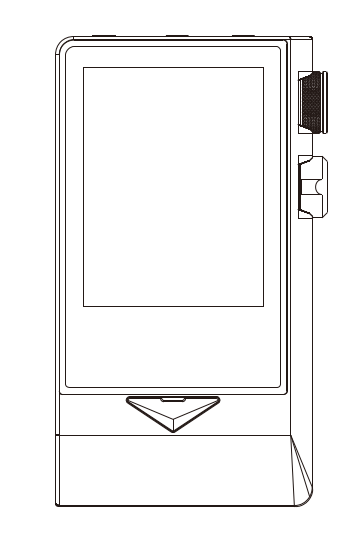 Цифровой аудиоплеерCayin N8 Инструкция по эксплуатацииКОМПЛЕКТАЦИЯЦифровой аудиоплеер Cayin N8 – x1. Закаленное защитное стекло на экран – х1. Защитный чехол – х1. Кабель питания USB для передачи музыкальных файлов и USB-ЦАП подключения– х1. Type-C – 3,5 мм коаксиальный кабель для S/PDIF выхода. Type-C – RAC коаксиальный адаптер для S/PDIF выхода (при подключении стандартного RCA коаксиального кабеля). 4,4 мм – XLR адаптер для балансного линейного выхода. 4,4 мм – 2,5 мм балансный адаптер (для линейного выхода или подключения наушников с балансным разъёмом 2,5 мм). Гарантийный талон – х1. Инструкция по эксплуатации – х1. Сертификат качества – х1. Логотип Hi-Res Audio – х2.Спасибо за то, что выбрали цифровой аудиоплеер Cayin N8. Перед использованием устройства ознакомьтесь с инструкцией по эксплуатации.Спецификации устройства и описание в инструкции по эксплуатации могут быть изменены без предварительного уведомления.ОСОБЕННОСТИ УСТРОЙСТВАВыбор между ламповым и твердотельным усилителем при подключении наушников к несимметричному выходу Выход для наушников: 4,4 мм балансный и 3,5 мм несимметричныйЛинейный выход: 4,4 мм балансный и 3,5 мм несимметричный Цифровой выход: USB Audio, S/PDIF и I2S Поддержка множества профилей BluetoothПоддержка упрощенного обновления прошивки (OTA) через беспроводные Wi-Fi сети, работающих в двух частотных диапазонах: 2,4ГГц и 5ГГцВоспроизведение всех популярных аудио форматов Большой объем внутренней памяти – 128 Гб. Поддержка внешней TF карты емкостью до 512 Гб. Также увеличение памяти возможно с помощью USB On-The-GoВысокоскоростная передача данных с помощью USB 3.0 Патентованное программное обеспечение с поддержкой технологий быстрой зарядки Quick Charge 2.0 от Qualcomm и Pump Express от MediaTekУдобный дизайн, наличие несенсорных кнопок (пара многофункциональных колесиков управления на боковой панели и кнопка «Домой/Вернуться» с световым индикатором режима воспроизведения на передней панели) для быстрого управления в слепую.Всеобъемлющий набор кабелей и аксессуаровМЕРЫ ПРЕДОСТОРОЖНОСТИБережно обращайтесь с устройством.Не пытайтесь самостоятельно производить починку, разборку устройства.Не располагайте устройство в непосредственной близости от воды, огня и иных объектов, создающих экстремальные для работы условия. Не ставьте на устройство любые самовоспламеняющиеся предметы.Не пользуйтесь устройством во время зарядки.Не располагайте устройство вблизи источников сильного магнитного поля.Не пользуйтесь устройством во время грозы.Не используйте химические растворители или моющие средства для чистки устройства. Во время зарядки или воспроизведения устройство может нагреваться.Прежде чем вставлять наушники, должным образом настройте громкость звука.Если Вы не пользуйтесь устройством в течение длительного времени, периодически ставьте плеер на подзарядку. ОПИСАНИЕ УСТРОЙСТВА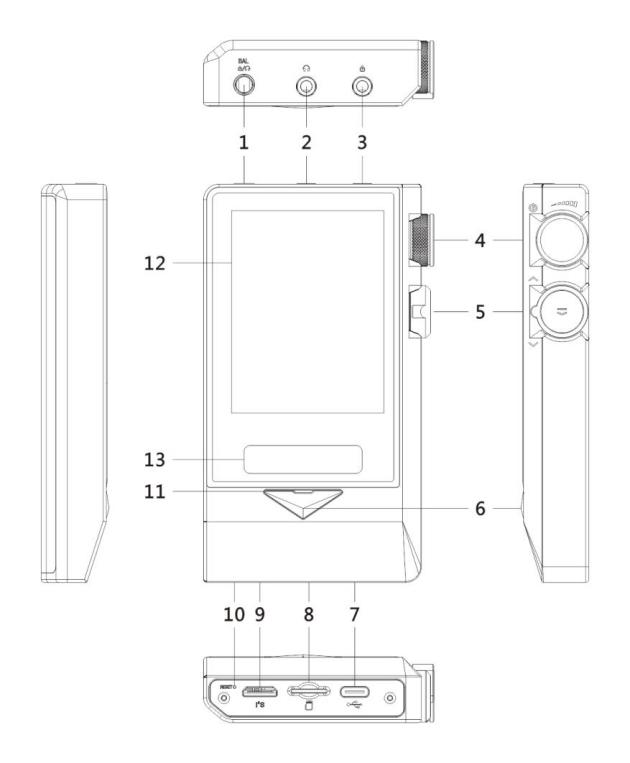 4,4 мм балансный линейный выход/4,4 мм балансный выход для наушников 3,5 мм несимметричный выход для наушников3,5 мм несимметричный линейный выход Многофункциональное колесо управления (громкость, включить/выключить, экран включен/выключен) Многофункциональная кнопка управления (воспроизведение/пауза/стоп, предыдущий/следующий трек) Домой/ВернутьсяМногофункциональный USB-порт (Type-C)TF-картаI²S выход через мини HDMI (Type C) СбросLED индикатор работы устройства Сенсорная панельИндикатор работы лампового усилителя УСТРАНЕНИЕ НЕИСПРАВНОСТЕЙСПЕЦИФИКАЦИЯСЕРВИСПри обнаружении неисправности устройства обратитесь в сервисный центр производителя. Актуальный список сервисных центров можно посмотреть на сайте  http://www.blade.ru/?id=36.РЕКОМЕНДАЦИИ ПО УТИЛИЗАЦИИУстройство изготовлено из высококлассных компонентов и материалов, утилизация устройства должна происходить согласно правилам. Во избежание нанесения вреда окружающей среде и здоровью людей при неконтролируемой утилизации, а также для обеспечения возможности их переработки для повторного использования утилизируйте изделие и его электронные аксессуары отдельно от прочих отходов.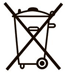 ИНФОРМАЦИЯ ОБ ОРГАНИЗАЦИЯХСертификат соответствия № RU C-CN.АЖ26.В.02233 срок действия по 11.04.2023 включительно. Выдан органом по сертификации ООО «Гамма-Тест», адрес 129281, г. Москва, ул. Лётчика Бабушкина, д.32, корп.3, этаж 2, помещение 1, комната 29. Контактная информация: info@gamma-test.ru. Соответствует требованиям ТР ТС 020/2011 «Электромагнитная совместимость технических средств». Изготовитель: Zhuhai Spark Electronic Equipment  Co., Ltd./ Чжухай Спарк Электроник Эквипмент Ко., Лтд. Адрес: No.9 Lianfa Road, Shuanglin Zone, Liangang Industrial Park, Zhuhai City, Guangdong, China/ №9 Лианфа Роуд, Шаунлин зоун, Лианганг Индастриал Парк, Чжухай Сити, Гуандун, Китай. Сделано в Китае. Импортер и уполномоченная организация: ООО «Техпорт». Адрес: 115172  г. Москва, ул. Народная, д.11, стр. 1, пом. LXXXVI ОФИС 1А. Контактная информация: oootechport@ya.ru. Гарантийный срок – 12 месяцев. Срок службы – 2 года. Дата изготовления: указана на упаковке.ПроблемаПричинаРешениеУстройство не включаетсяСлишком низкий заряд батареиЗарядите устройство и снова включитеУстройство не включаетсяТемпература окружающей среды слишком высокая, либо низкаяНе пользуйтесь устройством при экстремальных температурахАвтоматическое выключение при воспроизведенииСлишком низкий заряд батареиЗарядите устройство, не пользуйтесь устройством при крайне низком заряде батареиНет звука в наушниках Слишком тихий звукПодсоедините правильноНет звука в наушниках Наушники повреждены или не правильно подсоединены  Поменяйте наушники, убедитесь, что они подсоединены правильноМузыкальные файлы не воспроизводятсяФайл поврежденУдалите поврежденный файлМузыкальные файлы не воспроизводятсяПлеер не поддерживает формат файлаПроигрывайте другие файлыОшибка в воспроизведении файлаМузыкальный файл был изменен или перемещенОбновите музыкальную библиотекуUSB ЦАП не распознаетсяДрайвер не был установлен или был установлен неправильноСкачайте и установите подходящий драйвер для USB Audio на сайте http://en.cayin.cn/USB ЦАП не распознаетсяПрограммное обеспечение на компьютере не определяет плеер как выходное аудио устройствоВыберете N8 как выходное аудио устройство на Вашем компьютереОстановка работы системыУдерживайте кнопку включения или сброса для перезагрузки плеераОбщая информация об устройствеОбщая информация об устройствеЦАП: AK4497EQ*2Лампа: KORG Nutube 6P1Bluetooth: 4.2Обновление прошивки: OTA или ручное (через TF карту)Дисплей: IPS 3.2" (480*360)Аккумулятор: 3.7В 7000мА*чРазмер:128*74*21ммВес нетто: 380г±5гАккумуляторАккумуляторАккумуляторАккумуляторАккумуляторВремя работы аккумулятораУсловияЭкран выключен, режим сопряжения выключен, воспроизведение музыкальных файлов разных форматов средних частот, громкость 40 Экран выключен, режим сопряжения выключен, воспроизведение музыкальных файлов разных форматов средних частот, громкость 40 Экран выключен, режим сопряжения выключен, воспроизведение музыкальных файлов разных форматов средних частот, громкость 40 Время работы аккумулятора32 Ом3.5мм несимметричный выход3.5мм несимметричный выход4.4 мм балансный выходВремя работы аккумулятора32 ОмЛамповый усилительТвердотельный усилитель4.4 мм балансный выходВремя работы аккумулятораSTD8.5 ч9.5 ч9.5 чВремя работы аккумулятораHIGH²7.5 ч8.5 ч8.5 чВремя зарядки аккумулятораУсловияСтандартное зарядное устройство (5В-2A)Quick Charge QC2.0Quick Charge QC2.0Время зарядки аккумулятораВремя~6 ч~4.5 ч~4.5 чВыход для наушниковВыход для наушниковВыход для наушниковВыход для наушниковВыход для наушников3.5ммНоминальная мощностьSTD32 Ом230 мВт3.5ммНоминальная мощностьSTD150 Ом70 мВт3.5ммНоминальная мощностьSTD300 Ом35 мВт3.5ммНоминальная мощностьHIGH²32 Ом400 мВт3.5ммНоминальная мощностьHIGH²150 Ом100 мВт3.5ммНоминальная мощностьHIGH²300 Ом50 мВт3.5ммЧастотный диапазон20Гц-20кГц(±0.2дБ, Fs=192кГц)20Гц-20кГц(±0.2дБ, Fs=192кГц)20Гц-20кГц(±0.2дБ, Fs=192кГц)3.5ммКНИ+шум0.0008% (1кГц,Fs=44.1кГц; 20Гц-20кГц, A-Weighted)0.0008% (1кГц,Fs=44.1кГц; 20Гц-20кГц, A-Weighted)0.0008% (1кГц,Fs=44.1кГц; 20Гц-20кГц, A-Weighted)3.5ммДинамический диапазон118дБ (20Гц-20кГц, A-Weighted)118дБ (20Гц-20кГц, A-Weighted)118дБ (20Гц-20кГц, A-Weighted)3.5ммОтношение сигнал/шум120 дБ (20Гц-20кГц, A-Weighted)120 дБ (20Гц-20кГц, A-Weighted)120 дБ (20Гц-20кГц, A-Weighted)3.5ммРазделение каналов 75 дБ (1кГц, Fs=44.1кГц)75 дБ (1кГц, Fs=44.1кГц)75 дБ (1кГц, Fs=44.1кГц)3.5ммВыходное сопротивление0.6 Ом0.6 Ом0.6 Ом4.4 мм4.4 ммНоминальная мощностьSTD32 Ом480 мВт4.4 ммНоминальная мощностьSTD150 Ом150 мВт4.4 ммНоминальная мощностьSTD300 Ом80 мВт4.4 ммНоминальная мощностьHIGH²32 Ом750 мВт4.4 ммНоминальная мощностьHIGH²150 Ом400 мВт4.4 ммНоминальная мощностьHIGH²300 Ом200 мВт4.4 ммЧастотный диапазон20Гц-20кГц(±0.2дБ, Fs=192кГц) 20Гц-20кГц(±0.2дБ, Fs=192кГц) 20Гц-20кГц(±0.2дБ, Fs=192кГц) 4.4 ммКНИ+шум0.0006% (1кГц,Fs=44.1кГц; 20Гц-20кГц, A-Weighted) 0.0006% (1кГц,Fs=44.1кГц; 20Гц-20кГц, A-Weighted) 0.0006% (1кГц,Fs=44.1кГц; 20Гц-20кГц, A-Weighted) 4.4 ммДинамический диапазон120 дБ (20Гц-20кГц, A-Weighted) 120 дБ (20Гц-20кГц, A-Weighted) 120 дБ (20Гц-20кГц, A-Weighted) 4.4 ммОтношение сигнал/шум122 дБ (20Гц-20кГц, A-Weighted) 122 дБ (20Гц-20кГц, A-Weighted) 122 дБ (20Гц-20кГц, A-Weighted) 4.4 ммРазделение каналов110 дБ (1кГц, Fs=44.1кГц) 110дБ 110 дБ (1кГц, Fs=44.1кГц) 110дБ 110 дБ (1кГц, Fs=44.1кГц) 110дБ 4.4 ммВыходное сопротивление1.2 Ом1.2 Ом1.2 ОмЛинейный выходЛинейный выходЛинейный выход3.5 ммВыходной уровень2.1В (10 кОм)3.5 ммЧастотный диапазон20Гц-20кГц(±0.2дБ,Fs=192кГц)3.5 ммКНИ+шум0.0006% (1кГц,Fs=44.1кГц;20Гц-20кГц,A-Weighted)3.5 ммДинамический диапазон120дБ (20Гц-20кГц,A-Weighted)3.5 ммОтношение сигнал/шум122дБ (20Гц-20кГц,A-Weighted)3.5 ммРазделение каналов101дБ (1кГц,Fs=44.1кГц)4.4 ммВыходной уровень4.3В(10кОм)4.4 ммЧастотный диапазон20Гц-20кГц(±0.2дБ,Fs=192кГц)4.4 ммКНИ+шум0.0006% (1кГц,Fs=44.1кГц;20Гц-20кГц,A-Weighted)4.4 ммДинамический диапазон120дБ (20Гц-20кГц,A-Weighted)4.4 ммОтношение сигнал/шум122дБ (20Гц-20кГц,A-Weighted)4.4 ммРазделение каналов101дБ (1кГц,Fs=44.1кГц)Цифровой интерфейсЦифровой интерфейсI²SКоннектор：HDMI Type C (мини HDMI)I²SPCM:  до 32Бит/384кГцI²SDSD:  до DSD256S/PDIFкоаксиальныйКоннектор：USB-C(75Ом)S/PDIFкоаксиальныйPCM:  до 24Бит/384кГцS/PDIFкоаксиальныйDSD: до Dop128USB Audio выходКоннектор：USB-CUSB Audio выходPCM:  до 32Бит/384кГцUSB Audio выходDSD: до DSD 256USB Audio входКоннектор：USB-C, Асинхронное USB Audio Class 2.0USB Audio входПоддержка Windows(требуется установка драйверов), Mac OS, Android(частично)USB Audio входPCM:  до 24Бит/192кГц USB Audio входDSD:  до DSD 128, поддержка Native, Dop и D2PBluetoothКодеки передачи (Audio Source): aptX, SBC, поддержка до 16 бит/44.1 кГцBluetoothКодеки приема (Audio Sink): SBC, поддержка до 16 бит/44.1 кГц